Edmonton Events Registration Form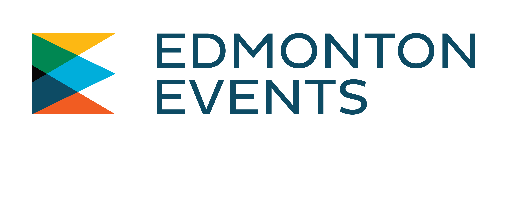 This form is used by Edmonton Events, a strategic partnership between The City of Edmonton and Explore Edmonton Corporation, to attract sport and cultural events to Edmonton and to assist us in making decisions on support for potential events. Please ensure this form is completed fully, as an incomplete form may affect decisions of support moving forward.  Organization Information:Organization Name:      Primary Contact Name:      Position of Primary Contact:      Email address:      Organization Address:      Organization website:      Organization Phone Number:        Secondary Phone number:      Event Information:Event Name:      Event description: Event Start Date:  Event End Date: Proposed Site/Facility (if known):      Do you anticipate any civic service requirements? If any part of your event takes place on city land you will be required to review the civic services checklist to ensure compliance with City of Edmonton event requirements as well as to identify your needs as it concerns the event. These requirements include, but are not limited to, the following: permits & utilities access, traffic, transit, police, emergency services, food, beverage, smoking, environmental review & damage, other applicable fees, etc.       Event Type:  Event Scope: Event Level:       Participant age:  Youth (5-19)  Adult (20-34)  Masters (35+)  Other      Number of participants:      Number of officials:       Number of Staff:      Number of volunteers:      Please List the Regions/Provinces/Countries of participants: Percentage of Canadian Participants:      Expected Number of Spectators:      Percentage of Spectators/Participants/Attendees staying overnight:      Is the event open to the public?: If the event is ticketed - what price range are the tickets:      Will there be a news release regarding this event?  Yes  NoIf yes, please provide details below including date and platforms of release. Edmonton Events can also provide a quote from our organization.Expected Media Coverage: Television – LocalTelevision – NationalTelevision – InternationalWeb StreamingOther      Expected number of accredited media on site:      Facebook Handle:       Number of followers:      Twitter Handle:       Number of followers:      Instagram Handle:       Number of followers:      YouTube Handle:       Number of followers:      Event HistoryPrevious Host City (1):      Host organization:      Year:      Number of participants:       Spectators:      Main Hotel:      Hotel nights:      Previous Host City (2):      Host organization:      Year:      Number of participants:       Spectators:      Main Hotel:      Hotel nights:      Previous Host City (3):      Host organizations:      Year:      Number of participants:       Spectators:      Main Hotel:      Hotel nights:      Next host city:      What other cities are bidding on this current proposal:      What deadlines do you have for your bidding cycles?:      AccommodationsWhat type of room block do you prefer? Contract (client guarantees # of rooms sold)  Open Agreement  Other      Requested room rate:      Check in date:  Check out date: Total number of room nights (# of days x number of rooms):      Number of Rooms Per Night:Occupancy: Single  Double  QuadDo you have a "Stay to Play" Team policy?  Yes  NoPreferred Hotel Location(s):  Downtown  West  South  AnyWhat parking needs do you have at the hotel:      What Meal/Banquet needs do you need at the hotel:      What Meeting space needs do you need at the hotel:      Deadline for Hotel Proposals to be submitted:      Estimated Hotel selection date:      Additional amenities needed:      Are you planning on requesting a commission or rebate on your room bookings?: Commission Request  Rebate Request  NoneIf you have requested a rebate or commission, please fill in your answers below.Commission Percentage requested:       IATA #:      Payable to:      Rebate amount per room/per night:      Payable to:      Event BudgetPlease attach your current budget from your event when you submit this registration form.  The budget should include at least the following:Expenditures:- Event Bid Phase Cost Estimates (Executive Management, lobbying, travel, consultants, office, bid document preparations, etc.) - Event Delivery Cost Estimates - Operating & Capital Operating (Rights Fees, Executive Management, HR, Consultants, Meeting Costs and expenses, Sponsorship Delivery, Communications, Media Services, Competition / Cultural Program, Venue, Participants, VIPs, Officials, Volunteers, Food Services, Transportation, Accommodation, Uniforms, Ceremonies, Medical, Technology, Security, Broadcast, Legacy, Civic Services (permitting, policing, Fire, Food & beverage, etc.), Contingency, etc.) - Capital (Venue Development, Rehabilitation, Equipment, etc.) Revenue Sources:  - Corporate investment - Venues Owners (in-kind) - Sponsorship (cash and in-kind) - Grants - Registration/Participation Fees - Commercial Revenue (ticketing, merchandising, broadcast, food & beverage, Expo, banquet and receptions, program sales, etc.) - Government and Institutions (cash & in-kind) - Other (donations, interest, equipment sales post event, etc.) If you do not have a template that reflects all of the above please feel free to discuss this with your Edmonton Events contact as they can provide you with a template for this purpose.FundingHave you secured, or do you plan to request funding from any other public sources? (Not including corporate sponsorship): Federal ONLY (ie Sports Canada) Provincial ONLY (ie Community Initiatives Program, MCSE) Federal & Provincial  No other funding secured Please enter the details of your secured or requested funding below:Federal:      Provincial:      Community EngagementCommunity engagements are positive impacts that foster improvements in an individual's circumstances opportunities, engagement, awareness, and overall health. How will your event help support the reputation of Edmonton?Please list out your community and social benefits:Please list out your community partners:ConclusionThank you for taking the time to complete this registration form.If you have any remaining questions, please feel free to connect with one of us: Cindy Medynski, Event Attraction Manager: cmedynski@exploreedmonton.com | 780.399.4863Kalee Rutherford, Event Attraction Associate: krutherford@exploreedmonton.com | 780.902.9079Tim Kasper, Event Attraction Associate:tkasper@exploreedmonton.com |  587.930.1624For Internal Use OnlyAdditional Details forMarketing:Media:Destination Development:Day 1:      Day 10:      Day 2:      Day 11:       Day 3:      Day 12:      Day 4:      Day 13:       Day 5:      Day 14:      Day 6:      Day 15:       Day 7:      Day 16:       Day 8:      Day 17:       Day 9:       Day 18:       